 JURNAL BASICEDU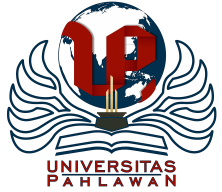 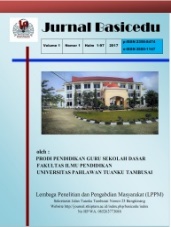 Volume x Nomor x Bulan x Tahun x Halaman xxResearch & Learning in Elementary Educationhttps://jbasic.org/index.php/basiceduImplementasi Gerakan Literasi Sekolah Pada Masa Pandemi Covid-19 Dalam Meningkatkan Minat Baca Siswa Kelas Rendah di SDN 010 Samarinda UtaraImplementation of the School Literacy Movement During the Covid-19 Pandemic in Increasing the Reading Interest of Low Grade Students at SDN 010 North SamarindaHani Subakti1, Siska Oktaviani2, Khotim Anggraini3  Pendidikan Guru Sekolah Dasar, Universitas Widya Gama Mahakam SamarindaAlamat e-mail: hanisubakti@uwgm.ac.id siskaavianii@gmail.com khotimanggraini@gmail.com Abstrak Penelitian ini di latarbelakangi dengan adanya implementasi program gerakan literasi sekolah pada masa pandemi Covid-19 di mana dilakukan secara daring dengan menggunakan media whatsapp dalam meningkatkan minat baca siswa selama belajar dari rumah. Penelitian ini bertujuan untuk mendeskripsikan implementasi gerakan literasi sekolah pada masa pandemi Covid-19 dalam meningkatkan minat baca siswa kelas IIIB SDN 010 Samarinda Utara tahun pembelajaran 2020/2021. Penelitian ini menggunakan metode kualitatif dengan pendekatan studi kasus. Teknik penentuan subjek yang digunakan dalam penelitan ini adalah purposive sampling dan teknik analisis data yang digunakan adalah pengumpulan data, reduksi data, penyajian data, dan penarikan kesimpulan. Jenis triangulasi yang digunakan adalah triangulasi sumber. Hasil penelitian mengenai implementasi gerakan literasi sekolah pada masa pandemi Covid-19 dalam meningkatkan minat baca siswa kelas IIIB SDN 010 Samarinda Utara Tahun Pembelajaran 2020/2021 bahwa pada masa pandemi Covid-19 guru kelas IIIB menerapkan kegiatan literasi yang dilaksanakan secara daring dengan cara guru memberikan materi pelajaran dan tugas kepada siswa dari buku Tema/LKS melalui grup whatsapp. Hal tersebut membuat siswa melaksanakan kegiatan literasi seperti membaca, menulis, dan berhitung sesuai dengan tugas yang diberikan oleh guru dan siswa senang dalam melaksanakan kegiatan literasi ini. Pada kegiatan literasi ini kemampuan membaca pada siswa meningkat dan minat membaca pada siswa sudah ada namun perlu ditingkatkan lagi. Implementasi gerakan literasi sekolah pada masa pandemi Covid-19 dalam meningkatkan minat baca siswa kelas IIIB SDN 010 Samarinda Utara sudah cukup berhasil.Kata Kunci: Gerakan Literasi Sekolah, Pandemi Covid-19, Minat BacaAbstractThis research was motivated by the implementation of the school literacy movement program during the Covid-19 pandemic which was carried out online usingmedia whatsapp in increasing students' reading interest while studying from home. This study aims to describe the implementation of the school literacy movement during the Covid-19 pandemic in increasing reading interest in class IIIB students at SDN 010 North Samarinda in the 2020/2021 academic year. This study uses a qualitative method with a case study approach. The subject determination technique used in this research is purposive sampling and the data analysis techniques used are data collection, data reduction, data presentation, and drawing conclusions. The type of triangulation used is source triangulation. The results of the research regarding the implementation of the school literacy movement during the Covid-19 pandemic in increasing reading interest in class IIIB students at SDN 010 North Samarinda for the 2020/2021 academic year that during the Covid-19 pandemic, class IIIB teachers implemented literacy activities which were carried out online by way of the teacher providing subject matter and assignments to students from the Theme book/LKS through thegroup whatsapp. This makes students carry out literacy activities such as reading, writing, and counting according to the tasks given by the teacher and students are happy in carrying out these literacy activities. In this literacy activity, students' reading ability increases and students' reading interest already exists but needs to be improved. The implementation of the school literacy movement during the Covid-19 pandemic in increasing the reading interest of class IIIB students at SDN 010 North Samarinda has been quite successful.Keywords: School Literacy Movement, Covid-19 Pandemic, Interest in ReadingCopyright (c) 2021 Hani Subakti1, Siska Oktaviani2, Khotim Anggraini3   Corresponding author :	Email      : Hani Subakti@uwgm.ac.id	ISSN 2580-3735 (Media Cetak)HP	: 085250192555	ISSN 2580-1147 (Media Online)Received xx Bulan 2021, Accepted xx Bulan 2021, Published xx Bulan 2021PENDAHULUANPendidikan merupakan bentuk latihan yang dilakukan berkepanjangan guna memperoleh kompetensi, seperti memiliki pengetahuan, keterampilan, dan sikap. Keahlian  pengetahuan tersebut dapat meningkat apabila dilakukan melalui banyak membaca buku-buku dengan latihan secara terus-menerus dan berkelanjutan (Neolaka & Neolaka, 2017). Melalui proses pendidikan maka peserta didik akan mengenal dirinya sendiri bahwa ia memiliki potensi dalam dirinya. Pendidikan sangat penting karena seseorang dapat mengembangkan potensinya melalui pengajaran atau pelatihan sehingga mampu berkembang sesuai kemampuan yang dimilikinya.Namun pada saat ini Covid-19 menjadi hal yang menggemparkan di seluruh dunia. Virus Covid-19 ini merupakan penyakit yang menular. Singkatan dari kata Covid-19 adalah corona virus disease-19. Penyakit ini datang  awal mula dari Kota Wuhan, China pada tahun 2019. Kemudian virus ini menyebar luas ke seluruh dunia termasuk Negara Republik Indonesia. Sampai saat ini masyarakat di seluruh dunia khususnya warga Negara Indonesia merasakan dampak dari penyakit ini (Amalia, 2020).Hanik (2020) dalam mengurangi penyebaran penyakit Covid-19 upaya yang dilakukan untuk mengatasi pandemi ini, pemerintah mengeluarkan peraturan baru yaitu, menjaga jarak, bekerja dari rumah, belajar dari rumah hingga lockdown. Sehingga membuat segala aktivitas menjadi lebih terbatas. Luthfi, dkk (2020) dampak dari pandemi ini mengakibatkan hampir semua aspek kehidupan, khususnya pada aspek pendidikan tidak dapat berjalan dengan semestinya.Dalam memenuhi hak peserta didik untuk memperoleh layanan pendidikan selama pandemi Covid-19, proses pembelajaran dilaksanakan dengan belajar dari rumah. Pijakan dari kegiatan belajar dari rumah ini adalah siswa dapat meneruskan materi dan sumber pembelajaran dengan bebas. Kegiatan ini diharapkan dapat membantu proses pembelajaran jarak jauh dan memberi kemudahan dalam menyebarkan materi ke siswa (Kurniasari, 2020).Kegiatan sekolah yang terhambat dimasa pandemi ini salah satunya yaitu kegiatan program gerakan literasi sekolah sehingga membuat minat baca siswa semakin menurun. Menurut Makarim selaku Menteri Pendidikan dan Kebudayaan, menilai bahwa saat ini Indonesia sedang mengalami krisis literasi. Posisi bidang membaca anak Indonesia berada diperingkat keenam terbawah. Jauh di bawah negara seperti Malaysia (Nugroho, 2019).Hasil survei Programme for International Assement 2018 menyebutkan poin kemampuan membaca Indonesia turun dari 397 pada 2015 menjadi 371 pada tahun 2018 (Makdori, 2019). Hasil dari survei menunjukkan bahwa kemampuan siswa di Negara Indonesia dalam membaca masih di bawah batas skor. Menurut Padmadewi dan Artini (2018) Dalam pendidikan formal, kepala sekolah, guru dan pustakawan sangat berdampak dalam kegiatan literasi sekolah. Literasi diartikan sebagai kemampuan menyimak, berbicara, membaca, menulis, dan kemampuan berpikir menjadi bagian di dalamnya. Sedangkan membaca menurut Elita & Supriyanto (2020) merupakan kegiatan yang dilakukan di dalam kehidupan sehari-hari yang bermaksud untuk memperoleh berita serta pengetahuan yang dapat menambah kemampuan manusia untuk berpikir kritis serta menemukan gagasan baru. Menurut Malawi, dkk (2018) saat ini sekolah belum maksimal dalam membangun literasi warga sekolahnya. Hal ini dikarenakan kurangnya kesadaran akan pentingnya kemampuan literasi dalam kehidupan serta kurangnya pemanfaatan buku-buku kecuali buku pelajaran.Rendahnya tingkat minat baca siswa membuktikan bahwa Indonesia belum optimal dalam mengembangkan proses pendidikan. Oleh karena itu untuk meningkatkan minat baca siswa, Kemdikbud mengembangkan program gerakan literasi sekolah. Kegiatan literasi ini sangat penting karena dengan diadakannya kegiatan ini peserta didik mampu bersosialisasi melalui kemampuan berbahasanya dan memahami makna suatu informasi. Oleh karena itu, peserta didik dapat menyampaikan kembali informasi tersebut dengan baik dan jelas. Demi tercapainya kegiatan literasi sekolah ini, maka butuh kerjasama dengan pihak sekolah, masyarakat, serta para orang tua siswa.Berdasarkan hasil observasi di SDN 010 Samarinda Utara, sekolah sudah menerapkan kegiatan gerakan literasi sekolah. Kegiatan ini biasanya dilaksanakan 15 menit sebelum kegiatan belajar mengajar dimulai dan  didampingi oleh guru kelas. Kegiatan ini diterapkan bertujuan untuk menumbuhkan dan meningkatkan minat baca siswa, khususnya pada siswa kelas IIIB SDN 010 Samarinda Utara. Namun karena pandemi Covid-19 ini, maka kegiatan tersebut tidak dapat berjalan optimal dan dilakukan secara daring.Kegiatan literasi ini harus dilaksanakan baik dari kelas rendah sampai kelas tinggi. Dijelaskan bahwa literasi sangat penting untuk meningkatkan pengetahuan dan potensi siswa dalam kegiatan membaca. Maka pihak sekolah terutama guru menerapkan kegiatan tersebut dengan menggunakan strategi dan usaha sehingga kegiatan tetap dilakukan terlebih pada keadaan seperti sekarang ini.Rumusan masalah pada penelitian ini adalah bagaimana implementasi gerakan literasi sekolah pada masa pandemi Covid-19 dalam meningkatkan minat baca siswa kelas IIIB SDN 010 Samarinda Utara tahun pembelajaran 2020/2021. Tujuan penelitian ini untuk mendeskripsikan implementasi gerakan literasi sekolah pada masa pandemi Covid-19 dalam meningkatkan minat baca siswa kelas IIIB SDN 010 Samarinda Utara tahun pembelajaran 2020/2021.METODE 	Penelitian ini menggunakan metode penelitian kualitatif dengan pendekatan studi kasus. Tempat penelitian ini dilaksanakan di SDN 010 Samarinda Utara, Kalimantan Timur dan dilaksanakan pada semester genap di bulan April sampai dengan Mei tahun 2021. Populasi pada penelitian ini yaitu SDN 010 Samarinda Utara sedangkan dalam menentukan sampel peneliti menggunakan teknik purposive sampling. Menurut Sugiyono (2019) purposive sampling adalah proses pengambilan sampel sumber data dengan alasan tertentu sehingga sampel pada penelitian ini adalah guru wali kelas IIIB sebagai subjek utama, 5 orang tua siswa kelas IIIB, dan 5 siswa kelas IIIB. 	Teknik pengumpulan data penelitian ini dengan menggunakan wawancara semi terstruktur dan dokumentasi. Kemudian peneliti melakukan teknik analisis data dengan 4 tahap, yaitu: (1) pengumpulan data berupa wawancara yang didapat dari ketiga narasumber yaitu guru, orang tua siswa, dan siswa. Setelah melakukan wawancara peneliti menggunakan teknik dokumentasi untuk menunjang hasil wawancara yang diperoleh seperti rekaman hasil wawancara, mencatat hal-hal yang dibutuhkan, serta mengambil foto pada saat melakukan wawancara, serta dokumentasi lainnya yang dibutuhkan peneliti sebagai data pendukung, (2) reduksi data dengan memilah data-data yang pokok dan dianggap penting kemudian merangkumnya, (3) penyajian data menggunakan berupa teks naratif, dan (4) penarikan kesimpulan dari hasil data yang diperoleh dalam penelitian yang dapat dipercaya.	Peneliti melakukan pengecekan keabsahan data dengan cara triangulasi sumber. Adapun hasil pengecekan keabsahan data dalam penelitian ini, yaitu mengecek kembali sumber data yang diperoleh sebagai bahan perbandingan.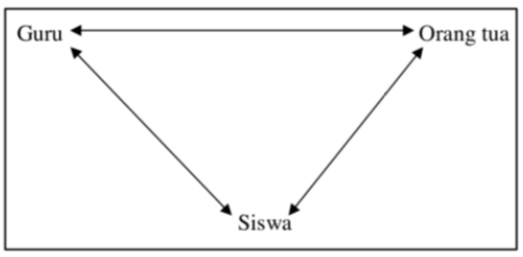 Gambar 1. Triangulasi Sumber Data(Sugiyono, 2019)HASIL DAN PEMBAHASAN Berdasarkan hasil pengumpulan data penelitian yang telah diperoleh dengan melakukan wawancara kepada 11 orang narasumber yang terdiri atas guru wali kelas IIIB, orang tua siswa kelas IIIB, serta siswa kelas IIIB, pengamatan yang telah dilakukan secara langsung oleh peneliti pada saat wawancara, dan dokumentasi yang mendukung peneliti. Dari hasil penelitian diperoleh bahwa pelaksanaan pembelajaran literasi di kelas IIIB pada masa pandemi Covid-19 ini guru menerapkan kegiatan literasi secara daring. Cara guru menerapkan kegiatan literasi secara daring tersebut dengan cara guru memberikan materi pelajaran melalui grup Whatsapp. Selanjutnya siswa disuruh membaca materi yang terdapat pada buku Tema/LKS yang sudah ditentukan oleh guru sesuai RPP dan mengerjakan tugas yang ada dibuku tersebut atau memvideokan kegiatan siswa saat membaca di rumah, kemudian guru akan menilai keterampilan siswa melalui tulisan-tulisan siswa berupa tugas yang telah dikumpulkan. Dengan begitu siswa melaksanakan kegiatan literasi tidak hanya membaca saja namun menulis serta berhitung, sehingga hasil kemampuan literasi siswa saat membaca pada semester 2 ini sudah terlihat sangat lancar dalam membaca terbukti saat di semester 1 siswa masih ada yang belum lancar namun pada semester 2 ini siswa sudah lancar semua.Hal ini sesuai dengan teori yang dikemukakan oleh Malawi, dkk (2017) ada tiga fase pelaksanaan pembelajaran literasi di SD yaitu yang pertama fase praaktivitas dimana guru harus merencanakan dan merancang kegiatan pada saat akan melaksanakan literasi, kedua fase aktivitas ini lebih ke dalam kegiatan yang dilakukan oleh siswa seperti membaca, menulis, dan lain-lain yang berkaitan dengan kegiatan literasi, dan ketiga fase pascaaktivitas yaitu berupa keberhasilan yang telah dicapai dari proses pembelajaran yang telah dilakukan seperti menghasilkan produk, menunjukkan kinarja hasil belajar, dan lain-lain.Adapun kendala dalam melaksanakan kegiatan literasi pada masa pandemi Covid-19 adalah guru dan orang tua tidak dapat sepenuhnya mengontrol belajar anak di rumah, serta buku-buku untuk bahan bacaan siswa di rumah masih kurang karena sekolah hanya memberikan pinjaman berupa buku tema saja.Dalam kegiatan literasi membaca adapun faktor-faktor yang memengaruhi minat baca pada anak yaitu dari kebiasaan anak. Beberapa siswa kelas IIIB ada yang suka membaca dan ada yang sudah memiliki minat membaca tetapi perlu ditingkatkan lagi. Siswa kelas IIIB suka dalam membaca ketika ada tugas atau materi yang diberikan dari guru. Dalam memenuhi bahan bacaan, sekolah hanya meminjamkan buku tema saja sebagai bahan belajar siswa saat belajar di rumah sehingga kerja sama orang tua dan guru itu sangat penting dan harus saling mendukung dalam menumbuhkan dan meningkatkan minat baca siswa.Hal ini sesuai dengan teori yang dikemukakan oleh Darmadi (2018) faktor yang memengaruhi minat baca yaitu faktor dari dalam meliputi pembawaan atau bakat, jenis kelamin, tingkat pendidikan, keadan kesehatan dan jiwa, dan kebiasaan. Faktor dari luar meliputi buku atau bahan bacaan dan kebutuhan anak. Faktor lingkungan anak meliputi lingkungan keluarga dan lingkungan sekolah.Dalam peralihan pembelajaran mengharuskan semua pihak mengikuti alur dan harus siap dalam memanfaatkan teknologi sebagai media pembelajaran agar proses belajar tetap berjalan (Amrihani et al., 2020), sehingga guru memanfaatkan media untuk melaksanakan kegiatan literasi secara daring yaitu dengan menggunakan media Whatsapp dan YouTube.Hasil penelitian yang peneliti lakukan membuktikan bahwa implementasi gerakan literasi pada masa pandemi Covid-19 dalam meningkatkan minat baca siswa kelas IIIB SDN 010 Samarinda Utara sudah cukup berhasil. Pada masa pandemi Covid-19 guru kelas IIIB menerapkan kegiatan literasi yang dilaksanakan secara daring dengan cara guru memberikan materi pelajaran dan tugas kepada siswa dari buku tema/LKS melalui grup Whatsapp. Hal tersebut maka membuat siswa melaksanakan kegiatan literasi seperti  membaca, menulis, dan berhitung sesuai dengan tugas yang diberikan oleh guru dan siswa senang dalam melaksanakan kegiatan literasi ini. Pada kegiatan literasi ini kemampuan membaca pada siswa meningkat dan minat membaca pada siswa sudah ada namun perlu ditingkatkan lagi.Hasil penelitian ini sesuai dengan penelitian yang dilakukan oleh Elita & Supriyanto (2020)  menunjukkan bahwa peningkatan minat baca peserta didik melalui gerakan literasi sekolah memperlihatkan bahwa minat dan keterampilan membaca pada siswa masih sedikit kurang. Melalui program gerakan literasi sekolah diharapkan dapat menanamkan kebiasaan membaca dalam diri siswa dan dapat memberikan edukasi serta tuntunan agar siswa lebih memiliki kebiasaan membaca.Hasil penelitian ini sesuai dengan penelitian yang dilakukan oleh Supriyanto & Haryanto (2017) menunjukkan tentang implementasi gerakan literasi sekolah dalam menumbuhkan minat membaca siswa di SMP Negeri 2 Pleret Kabupaten Bantul, bahwa implementasi program literasi menumbuhkan minat baca pada warga sekolah terutama siswa. Dari kegiatan literasi inipun menghasilkan sebuah produk yang didapat dari pencapaian proses belajar yang telah dilakukan.KESIMPULANBerdasarkan hasil pembahasan mengenai implementasi gerakan literasi sekolah pada masa pandemi Covid-19 dalam meningkatkan minat baca siswa kelas IIIB di SDN 010 Samarinda Utara Tahun Pembelajaran 2020/2021 bahwa guru kelas IIIB menerapkan kegiatan literasi secara daring dengan cara memberikan tugas kesiswa untuk membaca dan memberikan soal dari buku tema atau buku LKS yang dipinjamkan dari sekolahan setiap hari sesuai dengan jadwal belajarnya melalui grup whatsapp. Terkadang guru kelas IIIB menyuruh siswa untuk memvideokan kegiatan membaca di rumah atau menyuruh siswa datang ke sekolah untuk kegiatan membaca. Hal tersebut maka membuat siswa melaksanakan kegiatan literasi seperti membaca, menulis, dan berhitung sesuai dengan tugas yang diberikan guru dan dengan begitu siswa dapat meningkatkan kemampuan membacanya dan minat membacanya. Peningkatan tersebut terlihat dari kemampuan literasi saat membaca pada siswa kelas IIIB yang sebelumnya saat semester 1 masih ada yang belum lancar, namun di semester 2 ini siswa sudah bisa semua dan antusias siswa dalam mengikuti kegiatan literasi baik secara daring di rumah maupun di sekolahan langsung dengan perasaan senang.Berdasarkan uraian di atas dapat disimpulkan bahwa implementasi gerakan literasi sekolah pada masa pandemi Covid-19 dalam meningkatkan minat baca siswa kelas IIIB SDN 010 Samarinda Utara cukup berhasil.DAFTAR PUSTAKAAmalia, M. (2020). Mempererat Ukhuwah Islamiyah di Masa Pandemi Covid-19. Tangerang: Makmood Publishing.Amrihani et.al. (2020). Inovatif di Tengah Pandemi Covid-19. Parepare: IAIN Parepare Nusantara Press.Darmadi. (2018). Membaca, Yuuuk.....! “Strategi Menumbuhkan Minat Baca Pada Anak Sejak Usia Dini.” Bogor: Guepedia.Elita, I. N., & Supriyanto, A. (2020). Peningkatan Minat Baca Peserta Didik Melalui Gerakan Literasi Sekolah. Seminar Nasional Arah Manajemen Sekolah Pada Masa Dan Pasca Pandemi Covid-19.Hanik, E. U. (2020). Self Directed Learning Berbasis Literasi Digital Pada Masa Pandemi Covid-19 Di Madrasah Ibtidaiyah. Elementary: Islamic Teacher Journal, 8(1), 183–208. https://doi.org/10.21043/elementary.v8i1.7417Handayani, Eka Selvi dan Hani Subakti. (2020). Analisis Pembelajaran Daring Bahasa Indonesia Pada Masa Pandemi Covid-19 Di SDN 027 Samarinda Ulu. Vol.3, No.2, Desember 2020. Halaman 81-89, https://doi.org/10.36277/basataka .v3i2.90. Kurniasari, A. dkk. (2020). Analisis Efektivitas Pelaksanaan Belajar Dari Rumah (Bdr) Selama Pandemi Covid-19. Jurnal Review Pendidikan Dasar: Jurnal Kajian Pendidikan Dan Hasil Penelitian, 6(3).Lutfi, Sumardi, A et.al. (2020). Pendampingan Kegiatan Membaca untuk Meningkatkan Kemampuan Literasi Siswa Sekolah Dasar pada Masa Pandemi Covid-19. Seminar Nasional Pengabdian Masyarakat LPPM UMJ, 1(1).Makdori, Y. (2019). Tips Nadiem Makarim untuk Tingkatkan Budaya Literasi. Liputan 6. https://m.liputan6.com/news/read/4125876/tips-nadiem-makarim-untuk-tingkatkan-budaya-literasi (Diakses pada tanggal 25 Februari 2021 pukul 10.40 WITA)Malawi, I et.al. (2018). Pembaharuan Pembelajaran Di Sekolah Dasar. Jawa Timur: Ae Media Grafika.Malawi, I et.al. (2017). Pembelajaran Literasi Berbasis Sastra Lokal. Jawa Timur: Ae Media Grafika.Neolaka, A., & Neolaka, G. A. A. (2017). Landasan Pendidikan Dasar Mengenali Diri Sendiri Menuju Perubahan Hidup. Depok: Kencana.Nugroho, I. S. (2019). Minat Baca Anak Indonesia. Merdeka.Com. https://m.merdeka.com/peristiwa/minat-baca-anak-indonesia-di-bawah-malaysia-ini-tanggapan-mendikbud-nadiem.html (Diakses pada tanggal 22 Januari 2021 pukul 11.20 WITA)Padmadewi, N. N., & Artini, L. P. (2018). Literasi Di Sekolah Dari Teori ke Praktik. Bali: Nilacakra.Sugiyono. (2019). Metode Penelitian Kuantitatif Kualitatif dan R&D. Bandung: AlfabetaSubakti, Hani dan Eka Silvi Handayani. (2021). Pengaruh Bimbingan Belajar terhadap Hasil Belajar Bahasa Indonesia Siswa Kelas Tinggi di Sekolah Dasar. Jurnal Basicedu, Vol (5) No 1 (2021) 247-255 https://doi.org/10.31004/basicedu .v5il.648. Subakti, Hani dan Kiftian Hady Prasetya. (2020). Pengaruh Pemberian Reward and Punishment Terhadap Motivasi Belajar Bahasa Indonesia Siswa Kelas Tinggi di Sekolah Dasar. Vol.3, No.2, Desember 2020. Halaman 106-117, https://doi.org/10.36277/basataka .v3i2.93. Subakti, Hani. (2019). 8 Konsepsi Landasan Bahasa Indonesia di Perguruan Tinggi. Parepare: Kaaffah Learning Center. Supriyanto, H., & Haryanto, S. (2017). Implementasi Gerakan Literasi Sekolah dalam Menumbuhkan Minat Membaca Siswa di SMP Negeri 2 Pleret Kabupaten Bantul. Jurnal Wiyata Dharma, 5(2).